Exclusion Guidelines for Food EmployeesEtiologic Agent 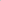 Recommendations for Exclusion for Food Employees Campylobacter Exclude until asymptomatic Clostridium perfringens Exclude until asymptomatic Entamoeba histolytica Exclude until chemotherapy is completed E. coli O157:H7 Exclude until 2 consecutive negative stool cultures collected at least 24 hours apart and obtained at least 48 hours after discontinuance of antimicrobial therapy* Enterotoxigenic E. coli (STEC) Exclude until 2 consecutive negative stool cultures collected at least 24 hours apart and obtained at least 48 hours after discontinuance of antimicrobial therapy* Cryptosporidium Exclude until asymptomatic Cyclospora Exclude until asymptomatic Giardia Exclude until asymptomatic Hepatitis A 1) Exclude for an interval extending through day 10 following onset of jaundice 2) Exclude for an interval extending through day 14 following onset of symptoms if no jaundice present Salmonella (Non- typhoid) Exclude until asymptomatic Salmonelli typhi (Typhoid fever) Exclude until 2 negative stools taken at least 24 hours apart and at least 48 hours after antibiotics have been stopped, and not earlier than 1 month after onset of symptoms Salmonella typhi carriers Exclude until 2 negative stools taken at least 24 hours apart and at least 48 hours after antibiotics have been stopped, and not earlier than 1 month after onset of symptoms Shigella Exclude until 2 consecutive negative stool cultures collected at least 24 hours apart and obtained at least 48 hours after discontinuance of antimicrobial therapy Viral infections Exclude until asymptomatic Yersinia enterocolitica 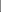 Exclude until asymptomatic 